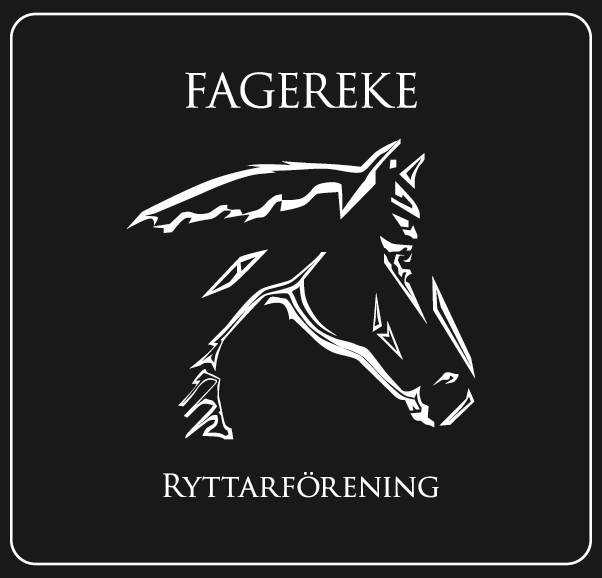 Styrelsemöte 2019-09-24Närvarande: Emma Ivarsson, Tina Hultgren, Therese Hultgren, Anneli Bergman, Annelie Ivarsson, Ida Strand§ 1	Mötets öppnande
	§ 2	Val av justerare för mötet
	Ida Strand valdes till justerare för mötet.§ 3	Föregående mötesprotokoll
Föregående protokoll gicks igenom och godkändes.§ 4	Ekonomi
Har vi inte kunnat gå igenom då det saknas underlag för ekonomin. Ordförande Emma Ivarsson bekräftar att hon har kollat ekonomin och den är stabil. § 5	Medlemmar
Vi är för närvarande 109 medlemmar.§ 6	Rapporter och skrivelser från:	HästägarnaRampen till gödselcontainern kommer att bytas ut och den kommer bli halva av den som finns idag. Det kommer köpas in ett handtag till toalettdörren så den kommer vara komplett.TävlingssektionenTävlingssektionen kommer anordna en Pay & jump 19/10 för att stödja rosa bandet.Tävlingssektionen kommer även anordna en Pay & jump den 2/11 med halloween tema. Det kommer även vara ett jubileum för att ridhuset har funnit i 20 år. Det kommer då bjudas på tårta, loppis, tipspromenad och ponnyridning.  Ungdomssektionen	        -	§ 7	Övriga frågorStyrelsen ska se över om vi ska investera i en ny containern eller om vi ska renovera den vi har idag.Styrelsen ska även se över vad föreningen kan göra för sina licensryttare, ett förslag som är upp är att få halva licensavgiften återbetald om man hjälper till vis vissa arbetsdagar eller tävlingar. Dock kommer avgiften återbetalas året efter. Styrelsen jobbar också på att se över ny belysning till ridhuset och paddocken.Styrelsen kommer även införa ridhuskort kvartalsvis vilket kommer kosta 450 kr. Det kommer då gälla jan-mar, april-juni, juli-sep, okt-dec.Styrelsen har även uppe på diskussion om hyreshöjning av stallhyror.Styrelsen ska även utse minst 2 stycken till valberedningen.§ 8	Nästa möte
	Nästa möte blir tisdagen den 24 oktober kl.19.00 i Fagerekes lokal.§ 9	Mötets avslutande______________________________Mötessekreterare Therese Hultgren_______________________________		_______________________________ Ordförande Emma Ivarsson				 Justerare Ida StrandÅtgärdslistaNrBeskrivningPlanerat beslut/klartStängd1Utbyggnad av ridhus. Jobbar med finansieringen.Vilande tillsvidare2Underlaget i paddocken.Pågående3Kolla vad vi kan göra för att få flera tävlingsryttarePågående4Kolla efter sponsorer till klubben.Pågående5Flytta containern och bygga upp den.Pågående6Gödselplatta Pågående